Istituto Scolastico Comprensivo “PIETRO GIANNONE”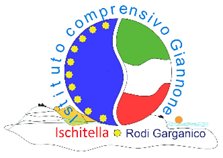 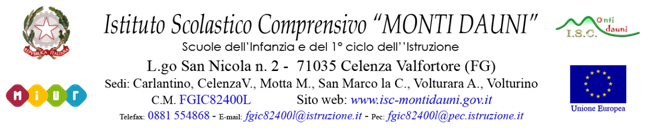 Scuole dell’Infanzia e del 1° ciclo dell’IstruzioneCorso Cesare Battisti n. 149 - 71010 Ischitella (FG)Sedi: Ischitella - Foce Varano - Rodi GarganicoC.M. FGIC80700V - Cod. Fisc.: 84004620716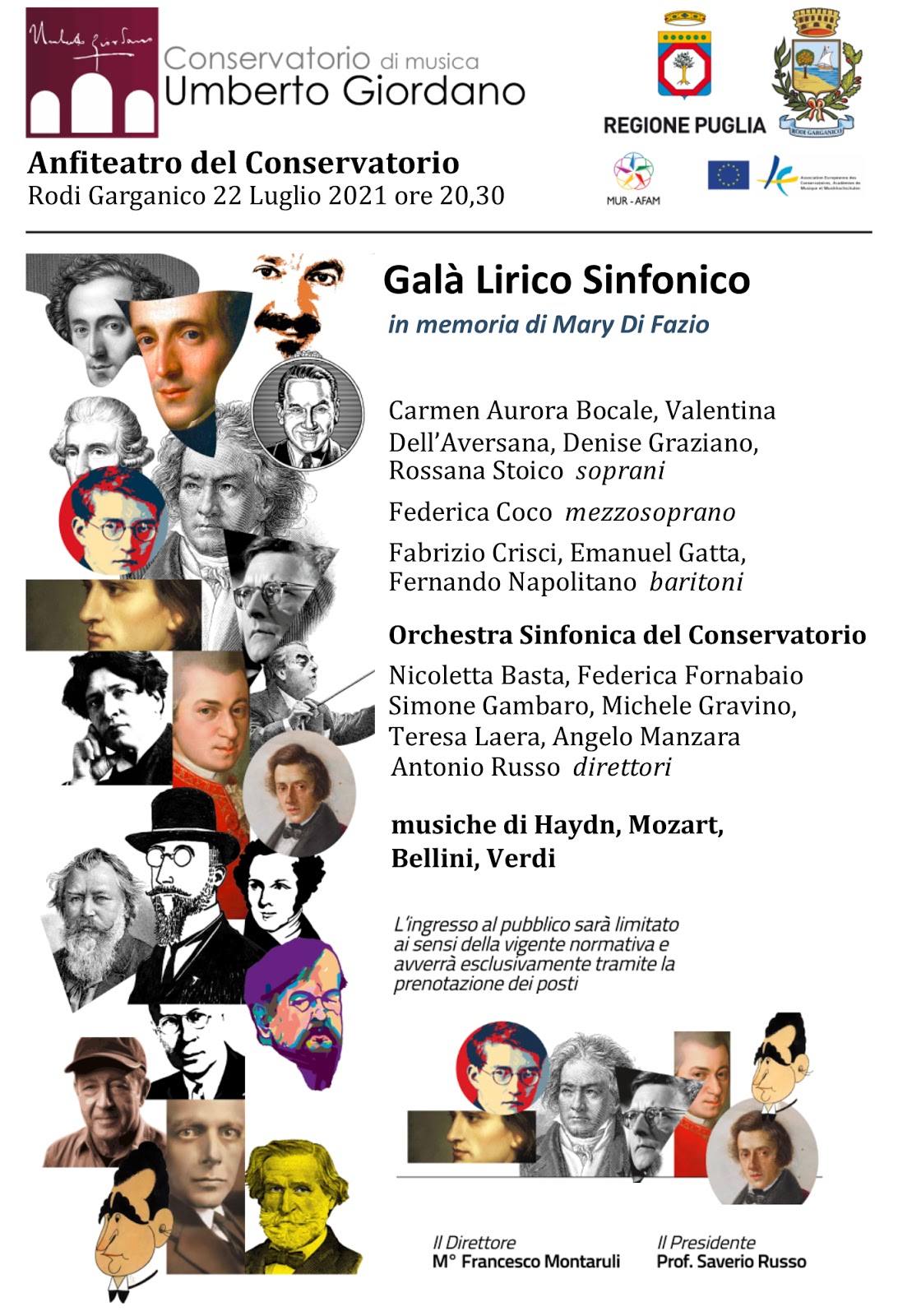 Cod. Fatturazione: UF9ARM Cod. IPA: istsc_fgic80700v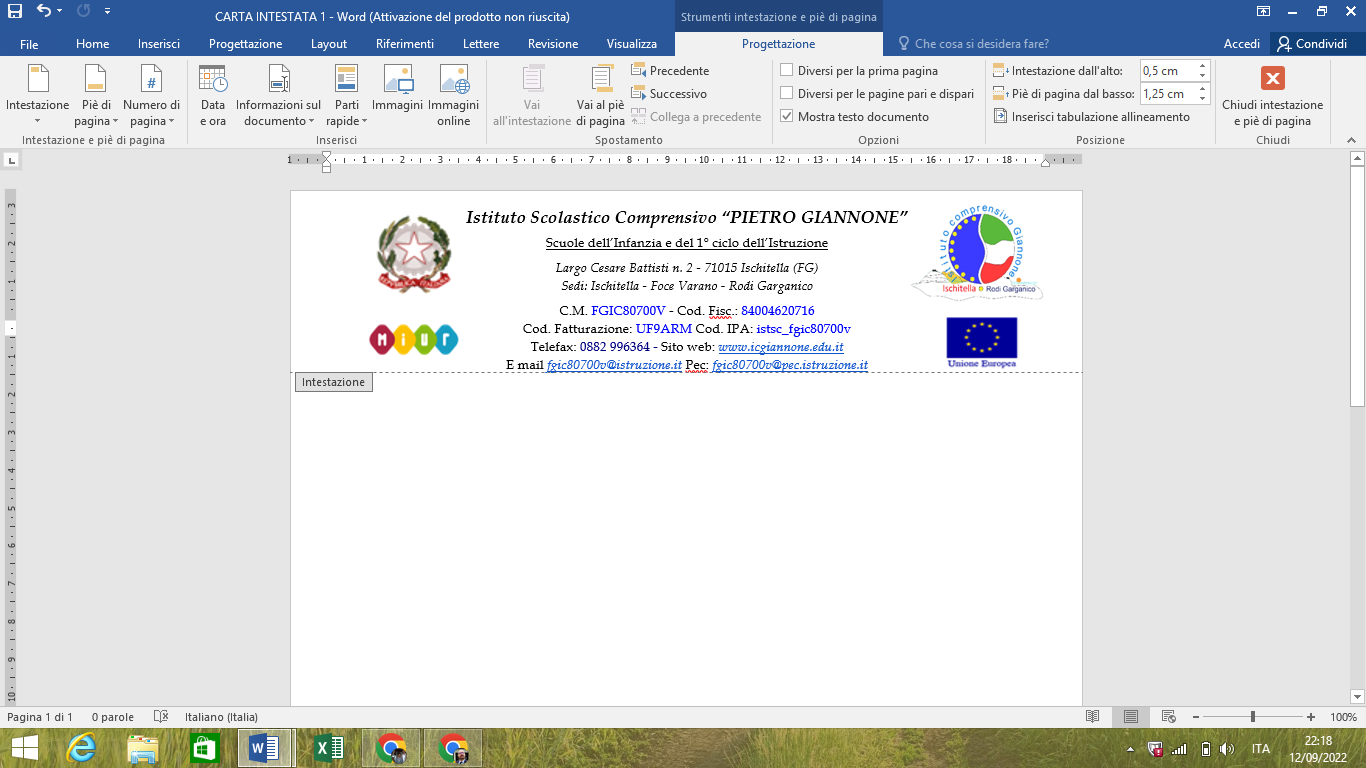 Telefax: 0884 996364 - Sito web: www.icgiannone.edu.itE mail fgic80700v@istruzione.it Pec: fgic80700v@pec.istruzione.it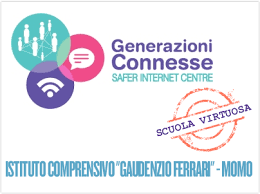 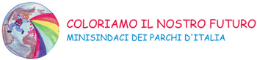                                                                                                                                                  AL DIRIGENTE SCOLASTICO			dell’IC “P.GIANNONE”Di IschitellaOpzione scelta mantenimento/acquisizione della titolaritàIl sottoscritto/a……………………..   nato/a………………………..il…………….residente a………….provincia di (….) via ……………….., n………Docente a tempo indeterminato di scuola……………………titolare per l’a.s.2023/2024 presso codesta istituzione C.M.: FGIC80700V ( prima del dimensionamento)COMUNICAl'opzione per mantenere la titolarità per l’a.s. 2024.2025 presso I.O.C. “P.Giannone” (Ischitella)  o acquisire la titolarità presso il nuovo I.O.C.  "M. Del Giudice” (Rodi G.co).BARRARE L’OPZIONE SCELTANuovi CODICI SIDI degli istituti:I.O.C. “P. Giannone” (Ischitella)  FGIC89400VI.O.C. “M. Del Giudice” (Rodi G.co) FGTD22000CLuogo e data	FIRMA